УВАЖАЕМЫЕ ЖИТЕЛИ !С 1 марта 2020 года начисления за электроэнергию и услугу <<Обращение с ТКО» будут сформированы и включены в Единый платежный документ в рамках заключённого договора ООО «ЕИРЦ между ООО  и МУП  «Спецавтохозяйство по уборке города» (в соответствии с пп, «е п.32» Правил предоставления в многоквартирных домах и жилых домов, учрежденных Постановлением правительства РФ от 6 мая 201 1 г N2 354).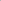 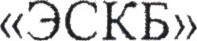 Формирование, печать и доставка Единого платежного документа будет осуществляться по 14 Муниципальным районам республики Башкортостан: (Архангельский, Кармаскалинский, Белокатайский, Уфимский, Благоварский, Благовещенский, Дуванский, Иглинский, Кигинский, Кушнаренковский, Мечетлинский, Нуримановский, Салаватский, Чишминский).В рамках Единого платежного документа оплату начислений можно осуществить, совместно, так и на выбор по каждому поставщику услуг и ресурсов, любым удобным для Вас способом: в почтовом или банковском отделениях, терминалах самообслуживания. Оплачивать и передавать показания за потребленные услуги можно единовременно и без комиссий. Сроки передачи показаний до 25 числа,По вопросам работы регионального оператора, в том числе в случаях не вывоза твердых коммунальных отходов, просим Вас обращаться по номеру «горячей телефонной линии»: 8-800-347-80-03.Режим работы телефонов «горячей» линии: ежедневно- включая выходные и праздничные дни с 8.00 до 19.00ч.Также для оперативного получения фото и видео обращений от жителей запущен мобильный сервис WhatsApp: +7 9867044088,По вопросам начислений, расчетов, доставки платежных документов, актуализации количества проживающих и выдачи справок для получения субсидий можно обращаться в клиентский офис ООО «ЕИРЦ по адресам:По вопросам начислений по услуге «Обращение с ТКО» можно обращаться по телефону горячей линии ООО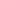 «ЕИРТ РБ» 8-800-755-08-09.РайонНомер контакт центраНомер контакт центраАдрес офиса 000 «ЕИРЦ РБ»Архангельский8 800 755 08 098 (3476)62-64-04с. Кармаскалы, ул. Кирова, д.54 жКармаскалинский8 800 755 08 098 (3476)62-64-04с. Кармаскалы, ул. Кирова, д.54 жБелокатайский8 800 755 08 098 (3476)62-64-04с. Новобелокатай, ул. Советская д. 1 14Уфимский8 800 755 08 098 (3476)62-64-04г. Уфа, ул, Ст. Злобина, д.3 l/4Благоварский8 800 755 08 098 (3476)62-64-04с.Языково, ул. Социалистическая, 8/1Благовещенский8 800 755 08 098 (3476)62-64-04г. Благовещенск, ул. Коммунистическая, д. 15	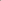 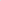 Дуванский8 800 755 08 098 (3476)62-64-04с. Месягутово, пер. Октябрьский, д. 7/2Иглинский8 800 755 08 098 (3476)62-64-04с. Иглино, ул. Горького, д.59Кигинский8 800 755 08 098 (3476)62-64-04с. Верхние Киги, ул. Ибрагимова, д. 14Кунжаренковский8 800 755 08 098 (3476)62-64-04с. Кушнаренково, ул, Садовая, д.2 1, пом.	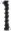 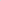 Мечетлинский8 800 755 08 098 (3476)62-64-04с. Бол ьшеусть икинское,ул. Промышленная,д. 1 2Нуримановский8 800 755 08 098 (3476)62-64-04с. Красная Горка, ул. Совелская, д. 66/2Салаватский8 800 755 08 098 (3476)62-64-04с. Малояз, ул. 60лет СССР, д,29/1Чишминский8 800 755 08 098 (3476)62-64-04п. Чишмы, ул. Первомайская, д.30